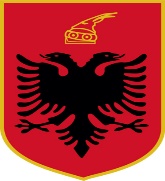                                                 REPUBLIKA E  SHQIPËRISË                                                           BASHKIA DIBËR             Adresa: Bulevardi “Elez Isufi”, Peshkopi, Albania, Nr.tel 003552182166 Nr______Prot                 		                	                     Peshkopi,___.____.2019                                                                 SHPALLJE PËR POZICIONE TE LIRA PUNE NË PROJEKTIN “TUNGJATJETA ...JETE”Për pranim ne detyrën e Shoferit në  Projektin “Tungjatjeta ..Jetë”,Afatet dhe Paraqitja e Dokumenteve të Konkurrentëve Dokumente që do të dorëzohen në mënyrë zyrtare  në Drejtorinë e Shërbimeve Mbeshtetëse  Bashkia Dibër , Afati i fundit  për dorëzimin e dokumenteve është data :25 Prill 2019Dokumentet qe do të paraqiten janë :kërkesë personale për pozicionin e vendit të punës ;CV(curriculum vitae);Vertetim Studimi (e noterizuar)dëshmi penaliteti e leshuar nga Ministria e Drejtësisë ,e cila duhet nxjerre jo më parë se 3 muaj nga data e zhvillmit të testimit;fotokopje e letërnjoftimit;fotokopje e librezës punës, nëse ka qenë në marëdhënie punePatentë të klasit B,CMungesa  e njërit prej dokumenteve të mësiperme apo pavlefshmëria e dokumenteve sjell skualifikimin e konkurrentit.BASHKIA DIBERPershkrimi  i Vendit të PunësPunonjësi në këtë vend pune është përgjegjës për Sigurinë e Transportit ,dhënien e shërbimeve te transportit  ne cdo kohe dhe në cdo vend qe përcaktohet ne agjendën e  Stafit levizës të projektit “Tungjatjeta ..Jetë”Ai do të punojë si pjesë e ekipit lëvizës me Specialistet profesionistë ne dhëniën e shërbimeve për fëmijët me aftësi të kufizuar  ne Bashkine Diber .Kualifikimet dhe Cilësitë e PunonjësitVertetim Studimi  (Te noterizuar)Të ketë aftësi të miraKomunikimi .Gëzon integritet individual dhe profesional si dhe pjekuri emocionaleAftësi të mira interpersonale e i aftë të punojë me grupe të ndryshme njerëzish në mënyrë profesionale dhe etikeKa respekt për të drejtat themelore, dinjitetin e fëmijës dhe familjesKa pasion për punën Patentë të klasit B,C dhe të jetë i gatshëm të ngasë makinën në cdo terren .Kushtet e PunësVendi dhe koha e punësPunonjësi do të punojë në zonën e Dibres . Në përputhje me Kodin e Punës, java e tij e punës është 40 orë, nga dita e  hënë në të premte.70% e kohës së punës do të jenë në terren dhe gjatë kësaj kohë shoferi duhet të jetë gjithmone  në shërbim të Stafit Lëvizës Vështirësitë/karakteristikat e pazakonta të vendit të punësKy vend pune kërkon nga punonjësi që të jetë në gjendje të mirë fizike për të udhëtuar  dhe në terrene të vështira (fshatra /zona rurale). Sfidat e pozicionit të punësPunonjësi në këtë pozicion pune duhet të jetë i aftë në zgjidhjen e problemeve dhe situatave të paparashikuara që mund të ndodhin gjate udhetimit me makine.Kontaktet dhe ndërveprimiPunonjësi në këtë pozicion pune, në përmbushje të detyrës së tij do të jetë në kontakt/ndërveprim të përditshëm me fëmijët /familjarët e fëmijës, kolegët e ekipit lëvizës si dhe do të jetë në kontakt të përjavshëm me Bashkinë e Dibres dhe Ëorld Vision.  